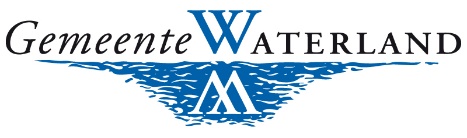 INFORMATIEFORMULIER UITNODIGING BURGEMEESTER/WETHOUDER VOOR EEN BIJEENKOMSTGraag zo volledig mogelijk invullen (indien van toepassing)UW GEGEVENSUW BIJEENKOMSTWAAR EN WANNEERUW VERZOEK AAN DE BURGEMEESTER / WETHOUDERPERS EN COMMUNICATIEDit formulier is ingevuld door:Datum:.Als u een aantal gegevens nu nog niet kunt aangeven, vermeld dan s.v.p. wanneer dat wel kan.Wij verzoeken u om uiterlijk 1 week voorafgaand aan de bijeenkomst de definitieve en meer gedetailleerde informatie aan ons toe te sturen (draaiboek, persbericht, op verzoek deelnemerslijst, etc.)Dit formulier s.v.p. zo spoedig als mogelijk per email toezenden aan:bestuurssecretariaat@waterland.nlNaam uitnodigende organisatie, instelling ofbedrijfAdresNaam (bestuurs-)voorzitter, directeur of gastheerNaam contactpersoonFunctie contactpersoonTelefoonnummer contactpersoonE-mailadres contactpersoonWebsiteNaam bijeenkomstCentraal themaDoel bijeenkomstDoelgroep (wie, aantal)VoertaalProgrammaDatumTijdstip startTijdstip eindeNaam en adres locatieBeschrijving setting (zaal, podium, zitten/staan,binnen/buiten)Sprekersfaciliteiten aanwezig? welke?Wie wilt u uitnodigen bij de bijeenkomst?Waarom wilt u de burgemeester/wethouder bijuw bijeenkomst betrekken?Wat is zijn/haar rol? (bijwonen, toespreken,openingshandeling, uitreiking, deelnemerdiscussie, rondleiding, etc.)Bij een woord of toespraak van deburgemeester/wethouder: waarover wilt u deburgemeester/wethouder graag horen spreken?Zijn er meerdere sprekers? Zo ja, wie? En wat isde kern/het onderwerp van hun verhaal?Wat is de volgorde van de sprekers en wat isieders spreektijd?Wie ontvangt de burgemeester/wethouder bijaankomst?Andere bijzonderheden?Wordt door u de pers uitgenodigd? (in dat gevalgraag het persbericht meesturen)Is er een fotograaf aanwezig? Kan de gemeenteeen foto van de bijeenkomst ontvangen(rechtenvrij)?Naam contactpersoon communicatieLink naar achtergrondinformatieIs de bijeenkomst openbaar of besloten?